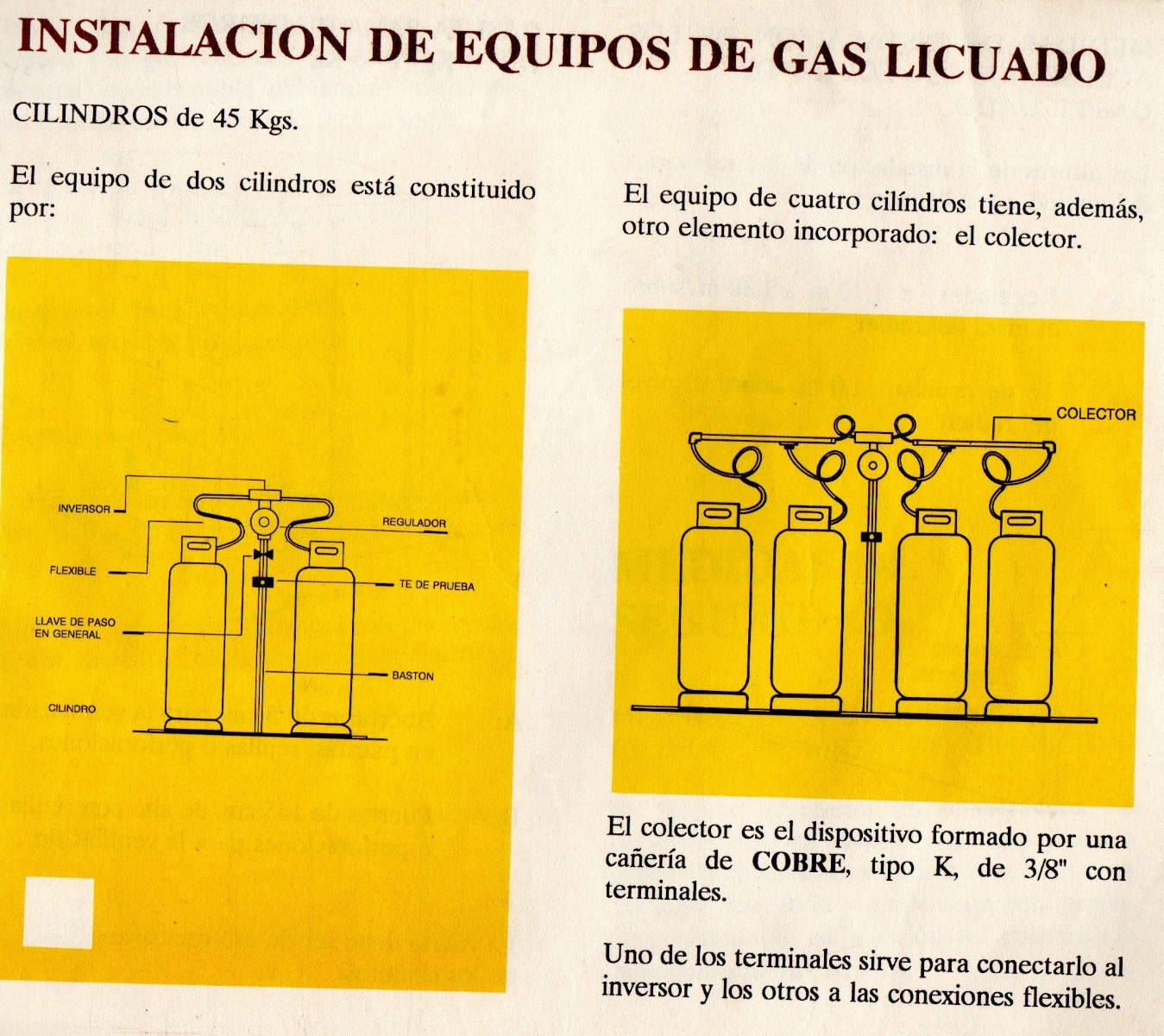 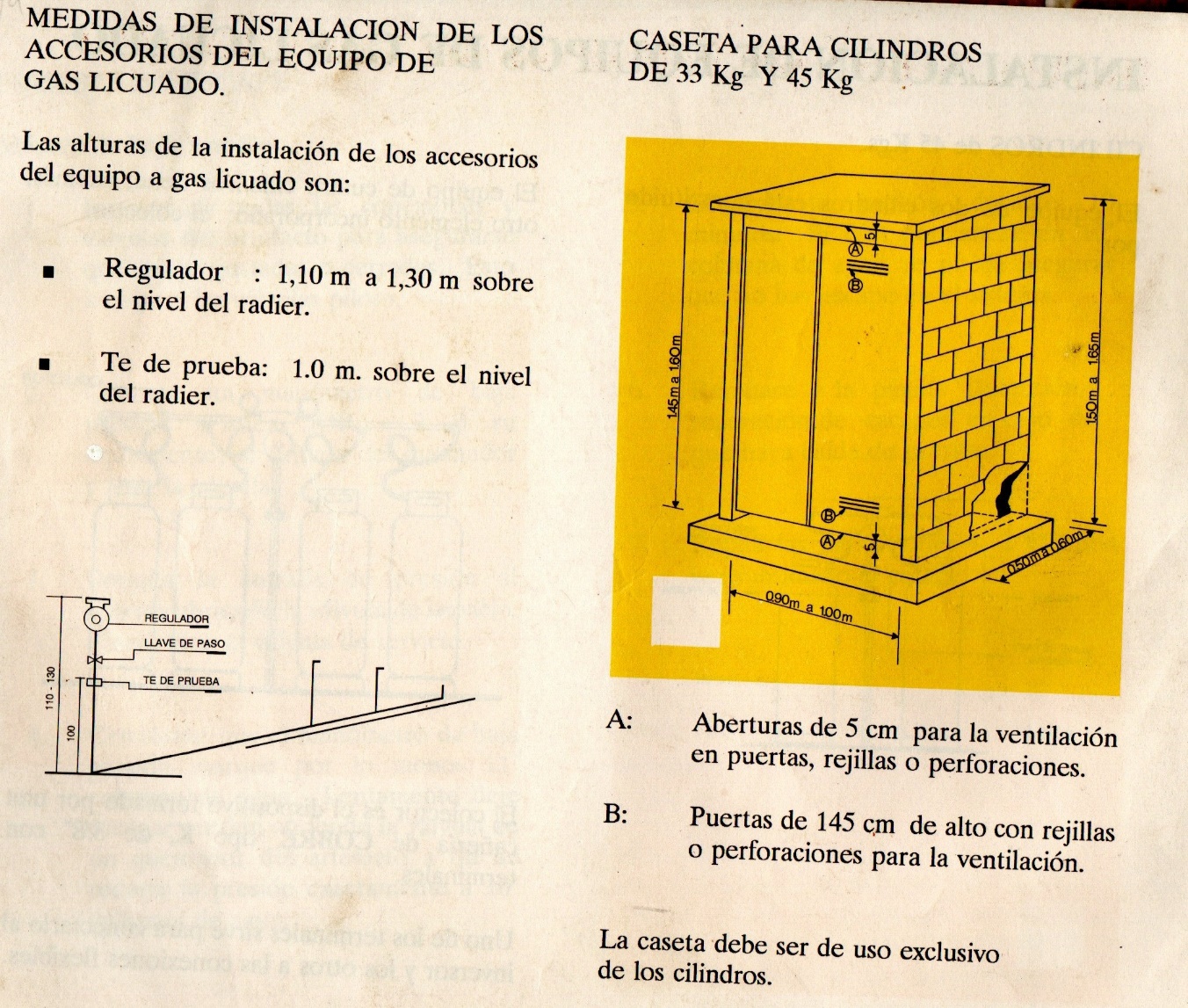 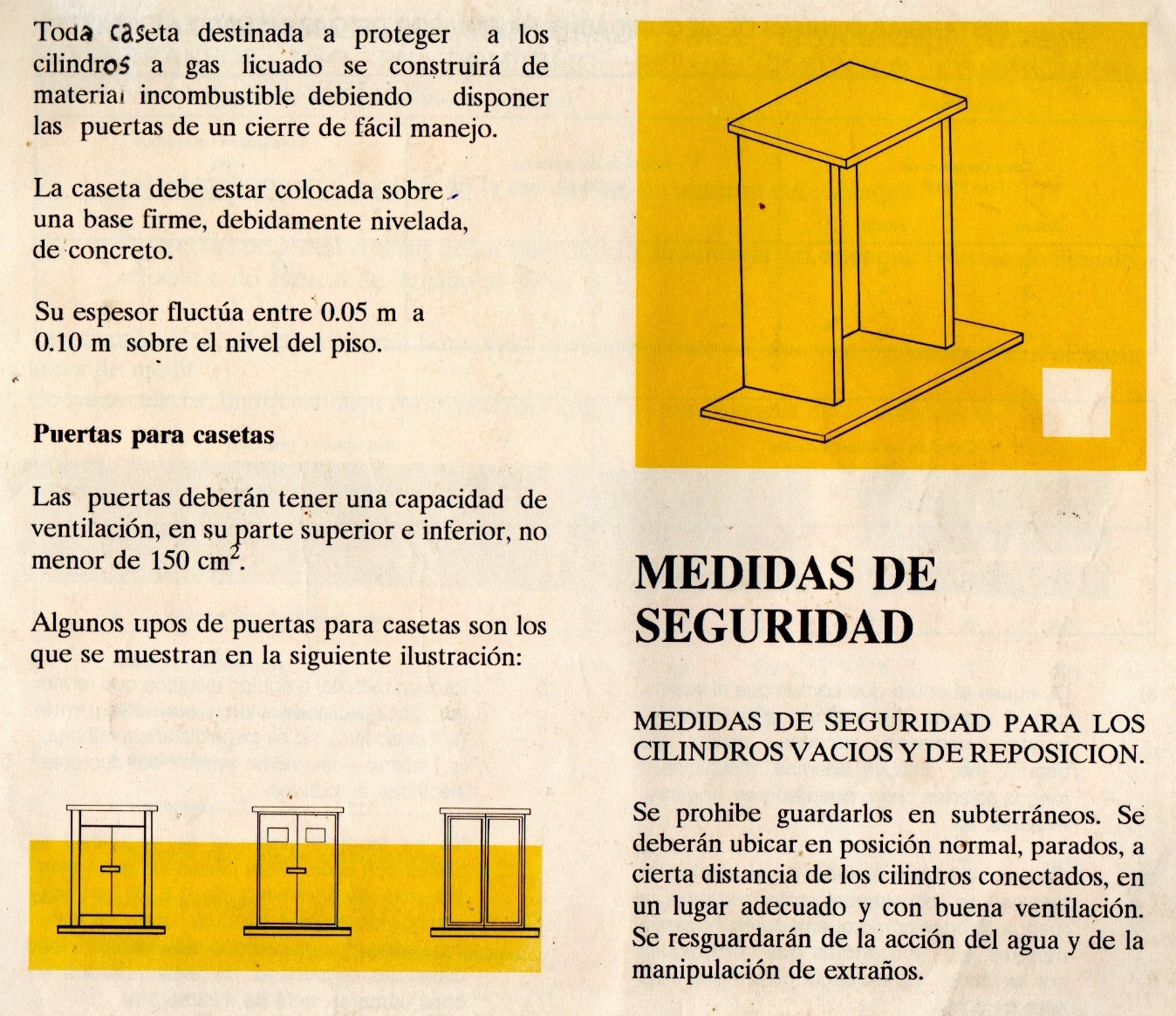 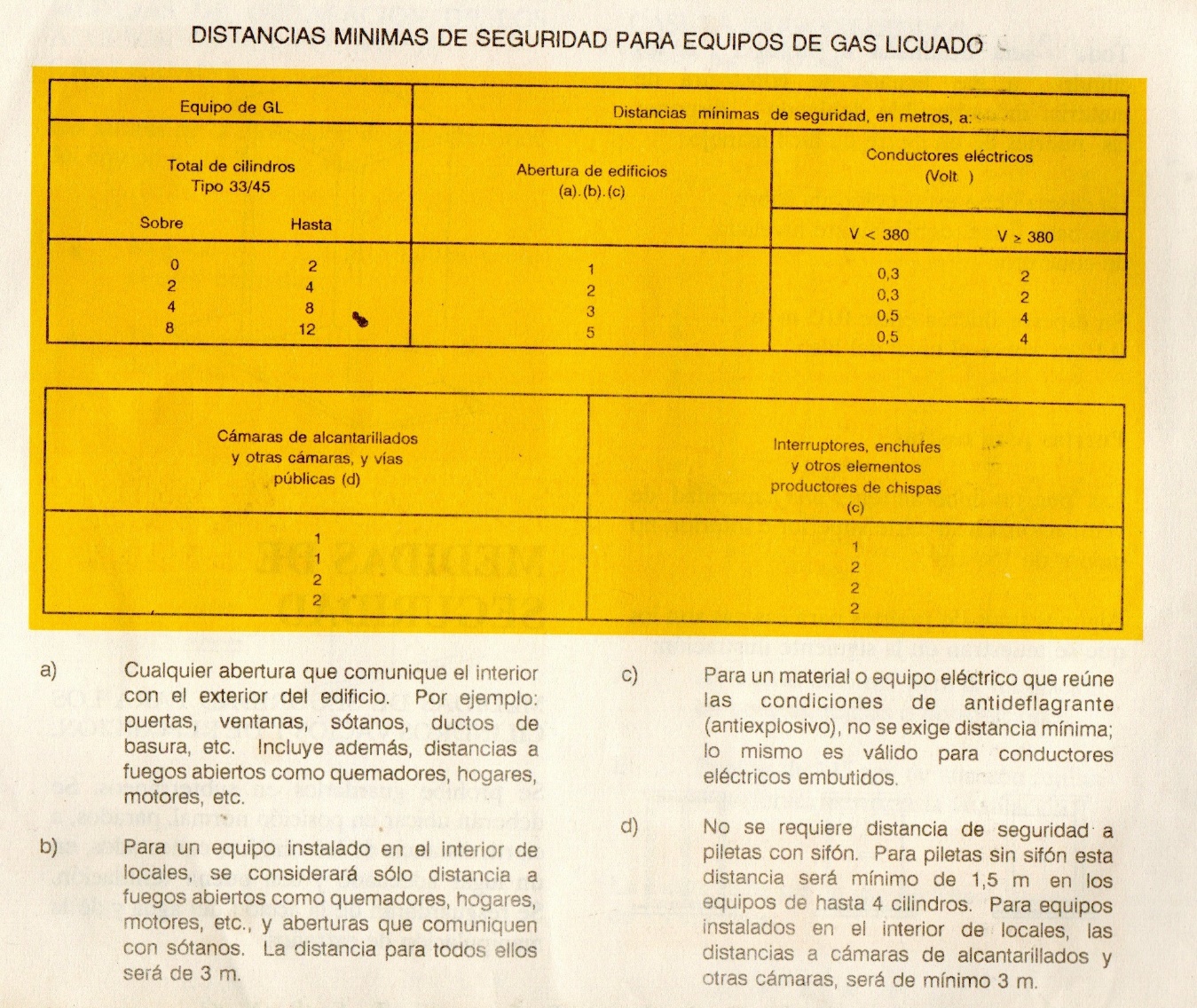 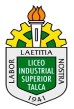                                     GUÍA DE APRENDIZAJE   INSTALACIONES SANITARIAS  4° G         MODULO INSTALACION DE GASGUIA N° 2 MES DE JUNIO 2020Departamento o docente(s): CARLOS MARIN – SAMUEL MUÑOZTrabajo N° 2Objetivo:  Conocer información técnica relacionada con instalación de equipos de gas licuado. INSTRUCCIONES: Copiar la siguiente guía en el cuaderno y realizar un análisis de la información contenida; posteriormente realice las actividades que se señalan a continuación:1.- Dibuje el equipo de 2 cilindros que está en la guía en una hoja de oficio a escala 1: 10, donde 1 centímetro en el papel es igual a10 centímetros en la realidad. 2.-  Identificar las piezas especiales con su respectivo nombre técnicos e indique las alturas de instalación de cada una de ellas, según lo que indica la guíaNota: Debe copiar la guía en su cuaderno.                            Recuerda enviar tus dudas y respuestas al correo  profesormarinlistal@gmail.com                                                            Muchas gracias.